Что такое правила ребусов?Удивительный мир ребусов подчинен ряду правил. Чтобы научиться понимать, чтозашифровано в сочетании картинок и символов, нужна практика. Но сначала нужно освоить теорию, изучить приемы составления и узнать, как правильно их разгадывать.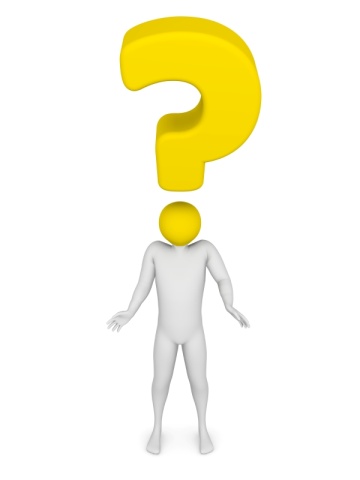 Секреты разгадок головоломок:В логическом задании загадывают одно слово, фразу или предложение, которые делят на несколько частей и зашифровывают в виде символов и изображений;первое впечатление обманчиво, поэтому нужно обращать внимание на детали;важно учитывать расположение символов относительно друг друга;начинают разгадывать по направлению: с левой сторонына правую, или сверху вниз;· если в задании изображена направляющая стрелка, значит, читать нужно в том направлении, которое она указывает;изображение картинки читается, словом именительного падежа единственного числа;в задании может быть зашифрована пословица, цитата или загадка, в которой будут присутствовать все части речи;при составлении головоломки используют картинки, цифры, буквы, символы;в задании можно использовать неограниченное количество приемов;результатом разгадки логического задания должно стать осмысленное слово или группа слов.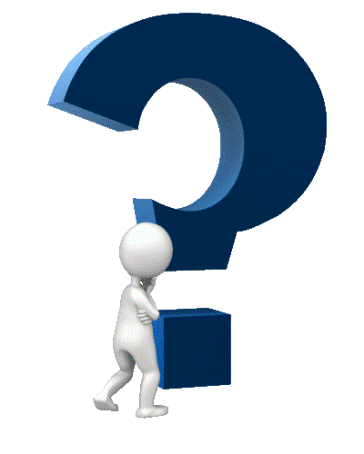 Виды ребусов:литературные; музыкальные;математические;звуковые.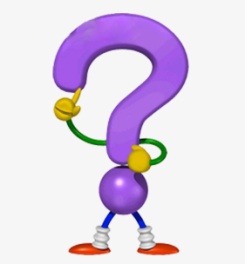 Как просто разгадать ребус с буквами и картинками?Допустим, на рисунке изображено несколько предметов. Нужно называть предметы в именительном падеже, поочередно, в направлении с левой стороны направо. 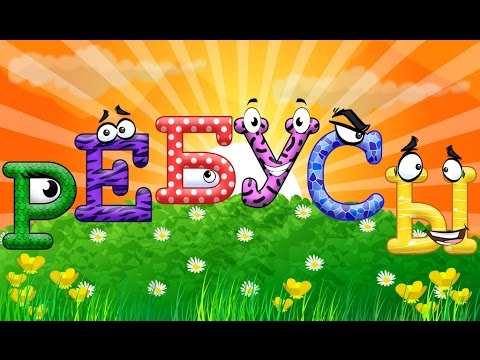 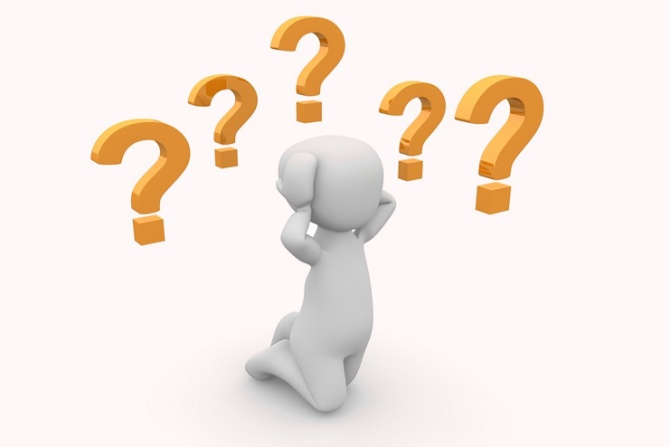 Составила: Ремнёва Л.П.МБДОУ детский сад№28 «Ладушки»Старооскольского городского округаг. Старый Оскол